Letter to Bank Manager to Transfer an AccountFrom,Sachin Mishra26, Across Colony Date: 26th May 2019To,The Bank Manager Bank of IndiaCity Road, Delhi - 110015Subject: Regarding the transfer of account Dear Sir,With due respect, I would like to request you for the transfer of my account from the current branch to your branch located in South Delhi.  It will more convenient for me to handle my account operation from     the South Delhi branch.I have no pending liabilities. My account details are as under: Account Holder Name: Sachin MishraAccount No: 876433567Account type: CurrentYour speedy action in this regard will be highly appreciated.Thanks (Signature)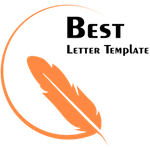 